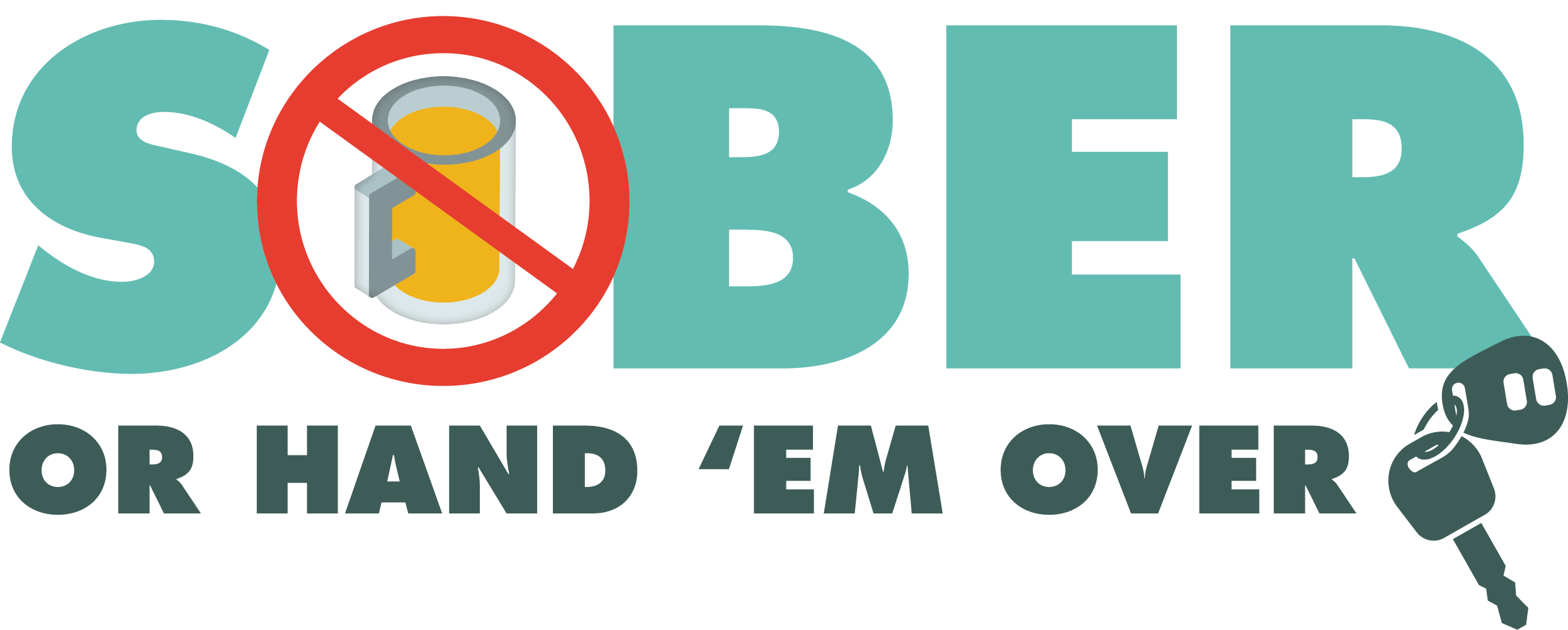 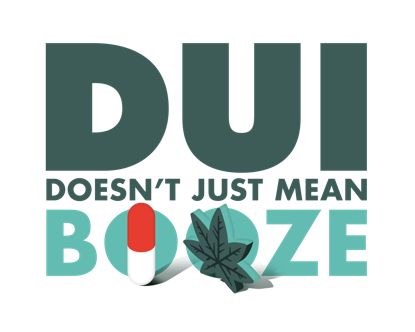 Add Agency LogoFOR IMMEDIATE RELEASEDateContact First Name Last NameContact EmailContact Phone NumberEnter Number Arrested For DUIEnter City, Calif. – Enter Your Police or Sheriff’s Department arrested Enter Number of Drivers drivers on suspicion of DUI .“We are committed to taking impaired drivers off the road,” Enter Rank or title First Name Last Name said. “Driving under the influence is not only dangerous, but also has major consequences.”Drivers charged with a first-time DUI face an average of $13,500 in fines and penalties, as well as a suspended license.Enter Police or Sheriff’s Department will be holding another DUI enforcement operation on Enter month and date Or if date unknown, holding a series of DUI enforcement patrols throughout the year to keep our roadways safe.Delete if not applicable Funding for this program was provided by a grant from the California Office of Traffic Safety, through the National Highway Traffic Safety Administration.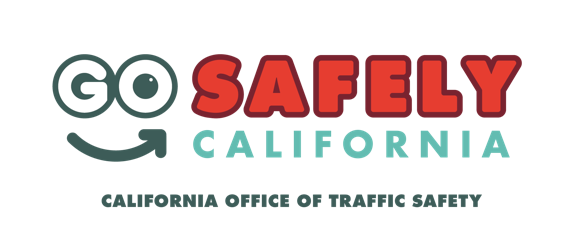 # # #